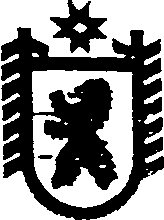 Республика КарелияАДМИНИСТРАЦИЯ СЕГЕЖСКОГО МУНИЦИПАЛЬНОГО РАЙОНАПОСТАНОВЛЕНИЕот  18  сентября  2017  года  №  654 СегежаО внесении изменений в постановление администрации Сегежского муниципального района от 10 апреля 2017 г. № 214Администрация Сегежского муниципального района   п о с т а н о в л я е т:1. Внести в план бюджетных ассигнований на расходы по приобретению энергетических ресурсов муниципальными учреждениями, финансируемыми из бюджета Сегежского муниципального района, в 2017 году, утвержденный постановлением администрации Сегежского муниципального района от 10 апреля              2017 г. № 214 (в редакции постановлений от 15 июня 2017 г. № 396, от 26 июля 2017 г. № 493, от 12 сентября 2017 г. № 628), следующие изменения:1)  в пункте 21 цифры «2068,8» заменить цифрами «2090,8»;2)  в пункте 40 цифры «74172,31» заменить цифрами «74194,31».2. Отделу информационных технологий и защиты информации администрации Сегежского муниципального района (Т.А.Слиж) обнародовать настоящее постановление путем размещения официального текста настоящего постановления в информационно-телекоммуникационной сети «Интернет» на официальном сайте администрации Сегежского муниципального района http://home.onego.ru/~segadmin.           Глава администрации                                                               Сегежского муниципального района                                                           Ю.В. ШульговичРазослать: в дело, УЭР, ФУ, ЕРЦ.